ЗАГОЛОВОК (ВАШЕ ФИО)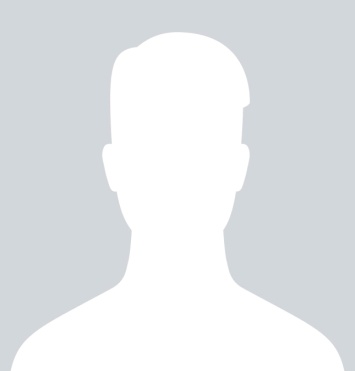 Цель: соискание должности … Дата рождения: Гражданство: Семейное положение: Дети: Контактная информация:телефон: e-mail: Образование: (годы учебы, название учебного заведения, специальность, дополнительное образование при наличии)Опыт работы: (годы работы, название организации, должность, достижения)Дополнительные сведения: (знания и умения, которыми Вы обладаете)